Turundusauditi küsimustik 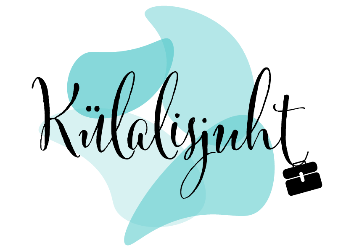 Vastaja (nimi, amet)….Bränd ……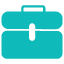   Ettevõttest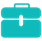  Lõppklient Kategooria KommunikatsioonEttevõtte missioon, visioon - turul olemise põhjusMida teeb Sinu ettevõtte bränd sihtrühma heaks?IdeeKuidas tekkis ettevõtte brändi nimi? Kes on brändi taga, mis on ettevõtte „lugu“?OmadusedMillised on Sinu ettevõtte / teenuse brändi põhiväärtused ja lubadused?TarbijadKes on brändi sihtrühm või sihtrühmad?Mille põhjal on nad valitud? Kas sama kliendiprofiil on sobilik ka eksportturule?OstumotivatsioonKuidas tajub sihtrühm Sinu brändi ja mis ajendab neid antud tooteid/teenuseid tarbima?Konkurentide tajumineMis on sihtrühma arvamus konkureerivate brändide osas?Soovitud tajumineMida peab sihtrühm tundma ja mõtlema Sinu brändist?Mis juhtub, kui klient sinu toodet või teenust EI kasuta?TrendidMillised turutrendid pakuvad uusi võimalusi Sinu brändile (ideed teenuse arendamiseks)?EesmärgidMillised on sinu ettevõtte ärilised eesmärgid kohalikul (ja valitud välisturul)?Mida soovite 3 aasta jooksul saavutada?Toote / teenuse portfellMis on peamised tooted/teenused, millele soovid turunduslikku tuge lisada?VäljakutsedMis on peamised väljakutsed antud valdkonnas (des)? SõnumidMis on peamised kommunikatsiooni sõnumid, mida soovid edastada (3-5 probleemi, mida lahendame)?KanalidMis kanaleid seni on kommunikatsiooni edastamiseks kasutatud?Kanalite strateegia Facebook, (Facebook grupid), LinkedIn, InstagramEesmärk, sihtgrupp, väärtus, kuvand, sagedus, hashtagsKõneisikudKes on ettevõtte kõneisikud? 